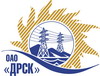 Открытое акционерное общество«Дальневосточная распределительная сетевая  компания»Протокол заседания Закупочной комиссии по вскрытию поступивших на открытый запрос предложений конвертовг. БлаговещенскПРЕДМЕТ ЗАКУПКИ:Способ и предмет закупки: Открытый запрос предложений на право заключения Договора для филиала ОАО «ДРСК» «Приморские электрические сети»: ««Услуги по обеспечению пожарной безопасности (обработка деревянных конструкций)» Закупка проводится согласно ГКПЗ 2014г. раздела  5.1 «Услуги эксплуатации»  № 1577 на основании указания ОАО «ДРСК» от  29.05.2014 г. № 135.Плановая стоимость закупки:  526 530,00  руб. без учета НДСПРИСУТСТВОВАЛИ:Два члена постоянно действующей Закупочной комиссии ОАО «ДРСК» 2 уровняИнформация о результатах вскрытия конвертов:В адрес Организатора закупки поступило 2 (две) заявки на участие в закупке в запечатанных конвертах.Вскрытие конвертов было осуществлено членами Закупочной комиссии 2 уровня.Дата и время начала процедуры вскрытия конвертов с заявками на участие в закупке: 10:15 (время благовещенское) 01.07.2014 г.Место проведения процедуры вскрытия конвертов с заявками на участие в закупке: ОАО «ДРСК» г. Благовещенск, ул. Шевченко 28, 244 каб.Каждый из полученных конвертов на момент его вскрытия был опечатан и его целостность не была нарушена.В конвертах обнаружены заявки следующих Участников закупки:РЕШИЛИ:Утвердить заседания Закупочной комиссии по вскрытию поступивших на открытый запрос предложений конвертов.Ответственный секретарь Закупочной комиссии 2 уровня ОАО «ДРСК»	О.А. МоторинаТехнический секретарь Закупочной комиссии 2 уровня ОАО «ДРСК»	Е.Ю. Коврижкина№ 404/УЭ-В01.07.2014 г.№Наименование претендента на участие в конкурсе и его адресПредмет и общая цена заявки на участие в конкурсе(за единицу)1ООО «БИС Огнезащита – ДВ»г. Владивосток, Партизанский пр-т, 8-1Цена: 525 271,23  руб. без учета НДС. (619 820,05 с учетом НДС). 2ООО «БИС-Системы Безопасности»г. Владивосток, Океанский пр-т, 101аЦена: 591 796,65  руб. без учета НДС. (698 318,87 рублей с учетом НДС). 